God First.  Loving Others.  Making Disciples.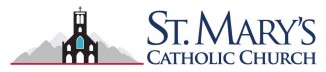 Guidelines for the Sacrament of MatrimonyCongratulations on your upcoming marriage! May God Bless you both during this happy time. The following guidelines will give an overview of what lies ahead of you as you prepare to celebrate your marriage in our parish church.
To begin, please call our Pastoral Associate Melissa Wilkinson (518-792-0989 x121; mwilkinson@stmarysglensfalls.org) to see if we can accommodate your choice of wedding date and time.  Once you have a confirmed date, the process can move forward.  		After you hear back from Melissa, the second step is to contact Father Scott VanDerveer, our pastor, (518-792-9089 x120) to set up a meeting so he can get to know you and assess the path forward.To support engaged couples, the Catholic Church requires that a preparation program be undertaken before marriage.  If you are a parishioner of St. Mary’s, this will be initiated by Fr. Scott.   If you are not, Catholic Church regulations require that you contact the priest in the town in which you live to undertake the process.  Getting to know that local priest is a key component of choosing a Catholic wedding, whether or not you attend church services in that parish.These general guidelines will help smooth your planning for a Catholic wedding…Pick a wedding date at least six months from the day you contact us; less time than that is insufficientIf either of you have been married before, pick a date at least 18 months awayWeddings are usually scheduled for Saturdays at Noon, 1:00, 1:30 or 2:00 p.m.Weddings cannot take place at St. Mary’s during certain seasons or on some Holy DaysFr. Scott is not available to officiate your wedding on a Friday, but if you have another priest to officiate, Fridays can be an optionThe following documents (for both the bride and the groom) must be collected and brought with you to the first meeting with the priest:A fresh, recently-issued Baptismal Certificate (which is obtained by calling the secretary at the parish where you were baptized)If one party is Protestant or from another form of Christianity, a certificate is also needed from his/her church of baptismIf one or both were married previously, a copy of the Annulment Decree from your previous marriage, or a copy of the Death Certificate of your late spouseA New York State Marriage License (available at any town or village clerk office in NYS)A letter from your home pastor giving permission for your wedding to take place in St. Mary’s instead of at your local parishIf you or your fiancé is not Catholic, there are a few additional documents required that the priest will tell you about at your initial meetingYou can ask a priest or deacon who is a friend or relative to perform your wedding in our parish, if you wish (only Catholic priests and deacons can officiate Catholic weddings)Save this link so you know where to go when the priest explains the “Pre-Cana Conference” to you: https://www.rcda.org/pre-canaSome components of preparation programs for marriage can differ from parish to parish, so don’t be surprised if your friend’s pastor in another parish has handled marriage preparation differently.  (All parishes, however, will require attendance at the Pre-Cana conference and private conferences with the priest.)At the end of your preparation sessions, you will discuss plans for your marriage ceremony. Sue Wright will help you with choosing your Scripture readings and selecting the people who will read them at the ceremony. You will also have the opportunity to choose the liturgical music for your celebration. You will be given a planning guide, which should make this easy for you.CEREMONY PLANNINGThere are two options for celebrating weddings in the Catholic Church:The marriage ceremony within a Mass (with communion) The marriage ceremony outside of Mass (without communion)The reception of the Holy Eucharist on the day of marriage is a great blessing. However, if one party is not Catholic, then the second option may be a better choice so that guests and family members don’t feel excluded. A priest is always the celebrant of a wedding within Mass. However, a deacon may be the sole celebrant of a wedding if it is conducted outside of Mass.  Both ceremonies take approximately the same length of time, usually about an hour.Floral arrangements are up to the discretion of the coupleRunners and rose petals, rice, confetti, or birdseed are NOT to be used, since we do not have personnel to clean the church or front steps before our weekend MassesNo floral arrangements may be placed on the altar itselfTwo arrangements on pedestal stands (we have both short and tall stands available) on either side of the altar are usually the best way to decorate the sanctuaryFlowers may be left in the church after the wedding or taken away by the wedding partyKeep in mind that because the church is a shared, sacred space, some wishes may not be able to be accommodatedPlease inform your photographer that he/she must use discretion when filming your wedding, exerting care not to become a distraction in a sacred setting. Group pictures may be taken after the ceremony in the church. Keep in mind that other services may be scheduled after your wedding, so these sessions should not be overextendedWedding Livestream: There is a 2-camera HD livestream system in the church.  The fee to have one of our technicians stream your wedding live to the St. Mary’s Facebook page or to your personal FaceBook page or YouTube channel is $50 (please mark “livestream” on an envelope with $50 cash and bring to rehearsal)Limousines should not block the handicapped parking spaces around the church.  If your wedding is on Saturday, all vehicles from your wedding need to vacate the front of the church by 3:30 p.m. so our parishioners with mobility issues will have an accessible entrance to the church for Saturday afternoon Mass.Rehearsals must be scheduled with Melissa Wilkinson for before the wedding, often on the day/night before the weddingYou must bring your marriage license to the rehearsal; your two witnesses will sign the license thereBecause of weekend Masses and parish events, the priest is rarely able to attend the reception or to drop by to deliver the prayer before the meal, so it would be better for you to plan to have a member of the family or bridal party deliver this prayer (perhaps a godparent)MUSICYou will need a cantor/soloist to lead the music, and our music director will help you with this. If you have your own musicians, they must comply with the religious tradition of the church, choose music suited for Catholic worship, and receive approval by Sue Wright and Fr. ScottPlease understand that for the sake of community harmony, we are not able to set unsustainable precedents, so all decisions are made in consideration of the greater goodFEESFOR REGISTERED PARISHIONERS & THEIR CHILDREN: The offering for a wedding in our parish is $400The organist’s fee will be based on the musical and logistical complexity of your plansThe cantor/soloist fee of $75 is payable at the rehearsal (Please mark “Cantor” on an envelope with $75 cash)  Please note: no parishioner is ever refused a liturgical service in our parish because of an inability to cover the cost of feesFOR NON-PARISHIONERS: The offering for a wedding in our parish is $1,000(This fee is an important fundraiser for our 150-year-old Gothic church)The organist’s fee will be based on the musical and logistical complexity of your plansThe cantor/soloist fee of $75 is payable at the rehearsal (Please mark “Cantor” on an envelope with $75 cash)Please note: Couples may not join the parish at the time of booking their weddingTo secure your wedding on our parish calendar, you will have to send the FULL fee to the parish office; in fairness to all, the date cannot be confirmed until we receive the payment  Checks are made payable to St. Mary’s Church (with “Wedding” in the memo section) and mailed to St. Mary’s Church, 62 Warren St., Glens Falls, NY 12801CONTACT INFORMATIONMelissa Wilkinson, Pastoral Associate for Mission			Fr. Scott VanDerveer, PastorPhone: (518) 792-0989 ext. 121					Phone: (518) 792-0989 ext. 120Email: swright@stmarysglensfalls.org				E-Mail: fatherscott@stmarysglensfalls.orgFREQUENTLY ASKED QUESTIONSQ: What is Pre-Cana?A: Pre-Cana is a marriage preparation program for those who want to have a Catholic wedding.Q: How can I find a marriage preparation program near me?A: The Diocesan marriage prep programs can be found at https://www.rcda.org/pre-canaQ: My clergy person said I need a copy of my Baptismal Certificate?A: Although you may have the original, a current copy is needed. This can be easily obtained through the church you were baptized in. Give them a call and they will mail it to you.Q: What if the church that has my Baptismal Certificate has been closed?A: All records from parishes within the Albany Diocese are safely transferred when a church has closed. To access your records online, use the RCDA institutional and parish search tools at http://www.rcda.org/parishes.asp?type=ir.REVISED: July 7, 2022